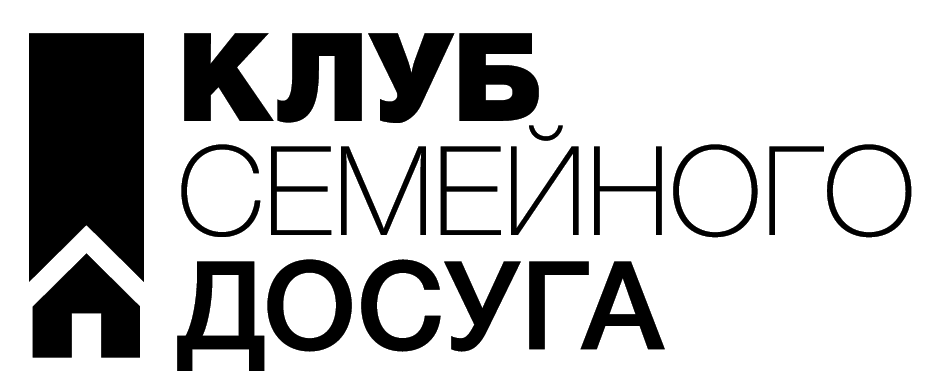 А Н К Е Т АФИО_____________________________________________________________________________Дата рождения    «____»    ______________    _________  г.                                                                     Контактный телефон______________________________________________________________Образование:Опыт работы:Пользуетесь ли Вы какими-либо льготами? __________________________________________Чем заинтересовала данная вакансия?_______________________________________________Когда смогли бы приступить к работе?______________________________________________Должность, на которую Вы претендуетеИсточник информации о вакансииГоды обученияУчебное заведениеCпециальность, форма обучения (дневн./заочн.)Название компании, должностьПериод работыФункциональные обязанностиФункциональные обязанностиФункциональные обязанностиФункциональные обязанностиФункциональные обязанностиПричина уходаПричина уходаДополнительные сведения:Какой фактор для Вас является существенным при выборе новой работы: ( расставьте факторы по  приоритету значимости для Вас от 1 до 10, где 1-самый значимый, а 10 – наименее значимый)Дополнительные сведения:Какой фактор для Вас является существенным при выборе новой работы: ( расставьте факторы по  приоритету значимости для Вас от 1 до 10, где 1-самый значимый, а 10 – наименее значимый)Дополнительные сведения:Какой фактор для Вас является существенным при выборе новой работы: ( расставьте факторы по  приоритету значимости для Вас от 1 до 10, где 1-самый значимый, а 10 – наименее значимый)Дополнительные сведения:Какой фактор для Вас является существенным при выборе новой работы: ( расставьте факторы по  приоритету значимости для Вас от 1 до 10, где 1-самый значимый, а 10 – наименее значимый)Дополнительные сведения:Какой фактор для Вас является существенным при выборе новой работы: ( расставьте факторы по  приоритету значимости для Вас от 1 до 10, где 1-самый значимый, а 10 – наименее значимый)Дополнительные сведения:Какой фактор для Вас является существенным при выборе новой работы: ( расставьте факторы по  приоритету значимости для Вас от 1 до 10, где 1-самый значимый, а 10 – наименее значимый)Дополнительные сведения:Какой фактор для Вас является существенным при выборе новой работы: ( расставьте факторы по  приоритету значимости для Вас от 1 до 10, где 1-самый значимый, а 10 – наименее значимый)Дополнительные сведения:Какой фактор для Вас является существенным при выборе новой работы: ( расставьте факторы по  приоритету значимости для Вас от 1 до 10, где 1-самый значимый, а 10 – наименее значимый)Дополнительные сведения:Какой фактор для Вас является существенным при выборе новой работы: ( расставьте факторы по  приоритету значимости для Вас от 1 до 10, где 1-самый значимый, а 10 – наименее значимый)Финансовое вознаграждениеФинансовое вознаграждениеФинансовое вознаграждениеПрофессиональные обязанности Условия трудаУсловия трудаПерспектива карьерного ростаПерспектива карьерного ростаПерспектива карьерного ростаПолучение льгот, скидокСтабильность, надежностьСтабильность, надежностьБлизость к домуБлизость к домуБлизость к домуПрестижность места работыДругое (укажите, что именно)Другое (укажите, что именно)Приобретение нового опытаПриобретение нового опытаПриобретение нового опытаНаправление деятельности фирмы